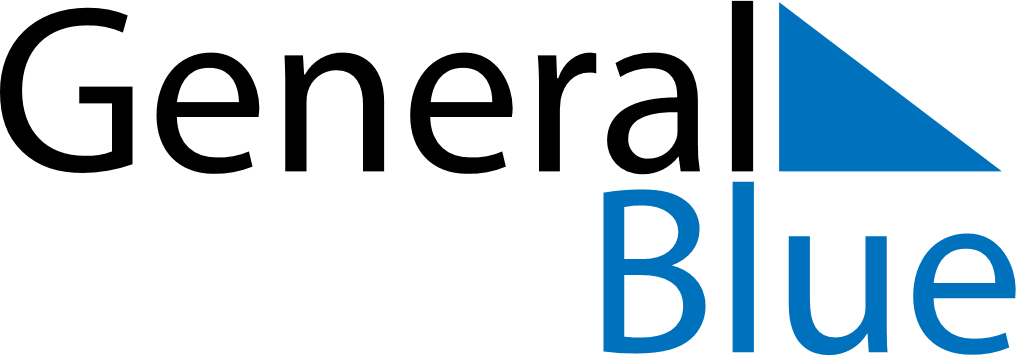 October 2019October 2019October 2019SerbiaSerbiaMONTUEWEDTHUFRISATSUN12345678910111213Yom Kippur1415161718192021222324252627World War II Serbian Victims Remembrance Day28293031